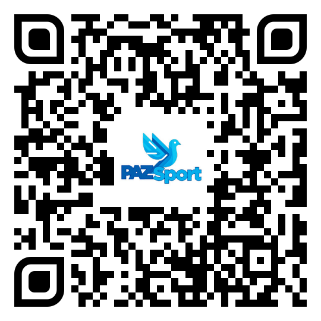 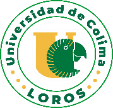 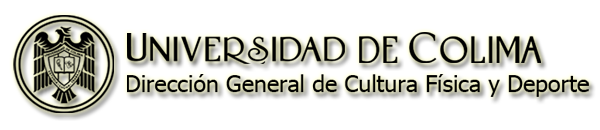 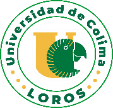 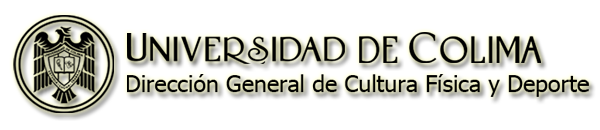 Liga Estudiantil Fútbol Rápido/Bardas Superior TecománCoordinador: Yuri Olaff Barbosa Meza, Cel.313-106-7241   F o r m a t o    d e    I n s c r i p c i ó nLugar y fechaNombre, Firma y Sello del Director del PlantelI M P O R T A N T E :  Enviar el formato debidamente llenado en computadora, vía WhatsApp del martes 06 al viernes 16 de febrero del 2024, con el responsable de la liga, Yuri Olaff Barbosa Meza.Máximo 12 jugadores, mínimo 7.     C U P O    L I M I T A D O.Junta previa el jueves 15 de febrero a las 19:00 horas.Nombre del Equipo:Rama:Facultad y/o Bachillerato:NombreNombreNo. CuentaSem./Gpo.1 ° 2 ° 3 ° 4 ° 5 ° 6 ° 7 ° 8 ° 9 ° 10 ° 11 ° 12 °    Delegado Titular:Teléfono:   Delegado Suplente:Teléfono: